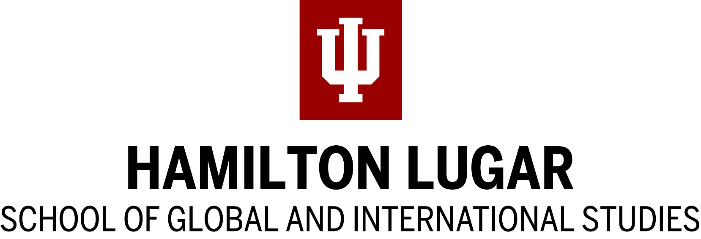 Hamilton Lugar Scholarship Instructor Reference InstructionsWith generous support alumni and other supporters, the Hamilton Lugar School is able to provide a limited number of scholarships for participation in its Language Workshop.Scholarships are awarded on a competitive basis. Priority goes to applicants who demonstrate academic excellence and whose language study supports their academic and career objectives.For more information, see http://languageworkshop.indiana.edu.Please upload your recommendation to the Language Workshop Upload Page or mail it to languageworkshop@indiana.edu NO LATER THAN MIDNIGHT EST, JANUARY 29, 2022.Contact languageworkshop@indiana.edu for confirmation of receipt or for further information.IU Language Workshop Scholarship Reference LetterApplicant name:	Recommender InformationPlease describe your relationship to the applicant, and describe the applicant’s academic and language-learning ability.…Please describe the applicant’s career goals and language aptitude (if known), and explain what sets this applicant apart from the others in terms of potential to apply her language knowledge in her future career.…Additional comments (optional):______________________________________________________________________________Signature 									DateName:	Email 	Title 	Phone 	Institution 	I have known the applicant for 	